第11屆發展研究年會11th Annual Conference on Development Studies健康樂活、永續發展與地方創生：治理的理論與實踐LOHAS, Sustainable Development and Regional Revitalization: Theory & Practice of Governance徵稿啟事/ Call for Papers面對全球化的浪潮，無論是人類社會還是組織的永續發展一直是被持續關注的議題，為了實現發展的持續性，發展研究（Development Studies）已是國際社會科學界之重要學科。為結合國內各大學相關系所力量，建立台灣「發展研究」學者連繫與交流的組織，台灣發展研究學會每年均定期舉辦「發展研究年會」作為常態性的對話平台，藉以奠定多元層次與跨領域的學術整合利基。惟發展研究的面向十分多元，其中邁入人口老化新世紀所須關切的「健康」議題，及如何結合人、地、產三大資源形塑地方創生產業，追求具自我存在價值的產業發展模式，更是人類與組織永續發展的重要議題。2019年台灣發展研究學會將舉辦第十一屆發展研究年會，特以「健康樂活、永續發展與地方創生：治理的理論與實踐」為主題，期藉由多元領域的理論與實務探討「地方創生」推動，從全球合作、國家政策、資源發展等思考社會、經濟與環境「永續發展」之新策略與政府、民間社會、產業參與等新作法，再者，藉此次年會舉辦檢視各面向發展現況，由跨域對話建構兼顧「健康樂活」的制度與政策，盼能增進台灣的永續發展定位與模式的建立。徵稿主題/ Topics徵稿時程與審查程序/ Submission and Review摘要截止/Submission of abstract – 2019/05/20此次徵稿採線上投稿及評閱，投稿者請於期限前上傳基本資料暨稿件至以下網址http://eduprogweb.fgu.edu.tw/MARS_SERS/Index.aspx（投稿前需先辦理會員註冊）。年會籌備處收到摘要三日內回信確認，若未收到確認信，請主動來電告知，以免疏漏。錄取通知/Notification of acceptance – 2019/07/1907/19前公布通過名單、摘要審查結果通知。並請於07/26前回函是否如期發表或撤稿，若確認發表請提供二至三名評論人名單。全文交稿/ Submission of complete papers – 2019/09/30經通知錄取者請於期限前，將論文全文暨中、英文（兩者皆需）摘要，以Word檔上傳網址http://eduprogweb.fgu.edu.tw/MARS_SERS/Index.aspx，以利作業。研究生論文獎Paper Awards Participant – 2019/09/30研究生論文獎由會議論文中分別遴選博士生與碩士生優秀論文各一篇，將頒予獎狀及獎金，有意競獎之投稿者，請於基本資料中勾選。參與論文獎者，請於09/30前將參賽全文以Word附檔上傳投稿網址：http://eduprogweb.fgu.edu.tw/MARS_SERS/Index.aspx，未於期限前提交者，將喪失受評資格。會議時間與地點（Date & Venue of Conference）2019/10/25（五）~2019/10/26（六）訂於佛光大學舉行，詳細議程將於收稿完畢後公告。主辦及協辦單位主辦單位：台灣發展研究學會、佛光大學未來與樂活產業學系協辦單位：大仁科技大學文化創意產業研究所、元智大學人文社會學院、元智大學社會暨政策科學系、中華民國中山人文社會科學研究會、世新大學社會發展研究所、佛光大學未來與樂活產業學系、東華大學民族事務與發展系、東海大學社會學系、屏東大學社會發展學系、政治大學中國大陸研究中心、政治大學第三部門研究中心、政治大學國家發展研究所、淡江大學未來學研究所、臺東大學公共與文化事務系、臺灣大學地理環境資源學系、臺灣大學風險社會與政策研究中心、臺灣大學建築與城鄉研究所、臺灣大學國家發展研究所、臺灣對外關係研究暨發展協會、臺灣海洋大學共同教育中心、臺灣師範大學地理學系聯絡方式：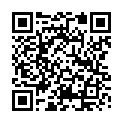 佛光大學未來與樂活產業學系「第11屆發展研究年會籌備處」總 召 集：何振盛教授執行總召：林晏如副教授、葉明勳助理教授、陳建智助理教授投稿網址：http://eduprogweb.fgu.edu.tw/MARS_SERS/Index.aspx聯絡郵件：futurefgu@gmail.com聯絡地址：佛光大學未來與樂活產業學系（26247宜蘭縣礁溪鄉林美村林尾路160號）聯絡電話：+886-3-9871-000 # 22301聯絡傳真：+886-3-9875-535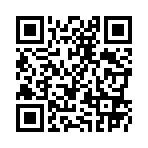 台灣發展研究學會理 事 長：湯京平特聘教授秘 書 長：林義鈞副教授執行秘書：黃威競聯絡地址：國立政治大學綜合院館7樓270709室（11605台北市指南路2段64號）聯絡郵件：tads.tw@gmail.com第十一屆發展研究年會（11th ACDS）發表人基本資料*暨論文大綱Basic Information and Abstract投稿者請先辦理會員註冊後即可進行投稿：http://eduprogweb.fgu.edu.tw/MARS_SERS/Index.aspx發展研究理論及變遷：發展研究理論、另類發展理論、政治發展理論、社會發展理論、經濟發展理論，與發展研究的跨國比較等。2. 發展研究與社會實踐：社會創新、社會責任、社會實踐等。3. 政治轉型與民主治理：政黨政治、民主化、民主轉型、司法正義、制度設計、制度改革、開放政府、數位民主等。4. 經濟成長與管理治理：勞工、移民、貧富差距、青年創業、經濟治理、科技與社會、虛擬世界、網路治理、與治理創新等。5. 社會進步與公民參與：人權、貧窮、性別、教育、社會安全、社會福利、退輔制度、公共衛生、世代正義、公民運動等。6. 氣候變遷與永續發展：糧食安全、永續農業、食品安全、水資源治理、氣候變遷、環境治理、災害防治與風險治理等。7. 族群關係與區域發展：原住民研究、土地正義、空間治理、城鄉發展、社區研究、國土規劃、跨域治理與地方治理等。8. 全球夥伴與合作發展：發展援助、國際合作、非政府組織、國際組織、國際政治經濟、區域經濟整合等。9. 政策議題與政府治理：新南向政策、產業創新政策（智慧機械、亞洲∙矽谷、綠能科技、生醫產業、國防產業、新農業、循環經濟）、財稅改革、年金改革、環境保育等。10.大陸研究與兩岸關係：大陸政治體制、大陸基層治理、大陸經濟發展和區域經濟發展（一帶一路、RCEP等）、大陸社會發展與兩岸政經互動及社會、文化交流等。11.地方創生與治理夥伴：社會參與、社區營造、協力治理、公私夥伴關係等。12.健康樂活與高齡長照：人口變遷、社會福利、長期照護、活躍老化等。13.健康環境的永續營造：健康促進與城市發展等。姓名Name服務單位/職稱
Affiliation/Position通訊地址Address電話Phone Number(辦公室)(Office)(行動電話)(Mobile)電子郵件 E-mail論文題目 Title關鍵字 Keywords(5個為限/max: 5)投稿主題 Topics(請最多勾選2項)
(max: 2)□發展研究理論及變遷　　　　　□發展研究與社會實踐□政治轉型與民主治理　　　　　□經濟成長與管理治理□社會進步與公民參與　　　　　□氣候變遷與永續發展□族群關係與區域發展　　　　　□全球夥伴與合作發展□政策議題與政府治理　　　　　□大陸研究與兩岸關係□地方創生與治理夥伴　　　　　□健康樂活與高齡長照□健康環境的永續營造□發展研究理論及變遷　　　　　□發展研究與社會實踐□政治轉型與民主治理　　　　　□經濟成長與管理治理□社會進步與公民參與　　　　　□氣候變遷與永續發展□族群關係與區域發展　　　　　□全球夥伴與合作發展□政策議題與政府治理　　　　　□大陸研究與兩岸關係□地方創生與治理夥伴　　　　　□健康樂活與高齡長照□健康環境的永續營造博碩士論文獎(請勾選)Graduate Student Paper Award□參加（Participate）　　□不參加（Will not participate）論文獎不限單一發表人，唯每1篇論文僅能有1位具博、碩士研究生資格的發表人申請。□參加（Participate）　　□不參加（Will not participate）論文獎不限單一發表人，唯每1篇論文僅能有1位具博、碩士研究生資格的發表人申請。論文大綱(以500~800字為度，頁數不足可自行加頁)Abstract (500-800 words)論文大綱(以500~800字為度，頁數不足可自行加頁)Abstract (500-800 words)論文大綱(以500~800字為度，頁數不足可自行加頁)Abstract (500-800 words)